Муниципальное казенное дошкольное образовательное учреждение Искитимского района    Новосибирской   области   детский  сад  комбинированного вида «Красная шапочка»  р.п. Линево_________________________________________________________________________Адрес: 633216 р.п. Линево 4 - микрорайон д. 15,  Искитимский  район, Новосибирская обл., тел/ факс (8) 383 -43-33-821 Е-mail:shapocka-linevo@mail.ruПроектТема: «Домашние животные и птицы»Продолжительность проекта:  04.06.2018г.- 16.07.2018г.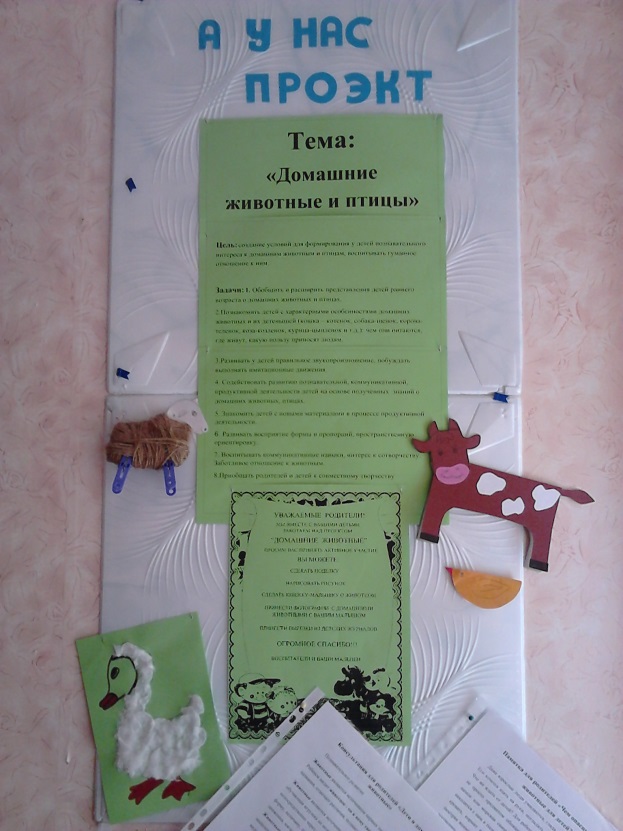 Тип проекта: познавательный, творческий, игровойУчастники проекта: воспитатели, родители, дети.Возраст детей: 2 года. Цель: создание условий для формирования у детей познавательного интереса к домашним животным и птицам, воспитание заботливого отношения  к ним.Задачи: 1. Обобщить и расширить представления детей раннего возраста о домашних животных и птицах.2.Познакомить детей с характерными особенностями домашних животных и их детенышей (кошка – котенок, собака-щенок, корова-теленок, коза-козленок, курица-цыпленок и т.д.): чем они питаются, где живут, какую пользу приносят людям.3.Развивать у детей правильное звукопроизношение, побуждать выполнять имитационные движения. 4. Содействовать развитию познавательной, коммуникативной, продуктивной деятельности детей на основе полученных  знаний о домашних животных, птицах.5. Знакомить детей с новыми материалами в процессе продуктивной деятельности.6. Развивать восприятие формы и пропорций, пространственную ориентировку.7. Воспитывать коммуникативные навыки, интерес к сотворчеству. Заботливое отношение к животным.8.Приобщать родителей и детей к совместному творчеству.Ожидаемый результат: 1.Расширение кругозора детей знаниями о домашних животных.2. Пополнятся знания детей о домашних животных и их детёнышей. Определение среды обитания.3.  Дети научатся подражать животным, обогатится  словарный запас детей.4.На основе полученных знаний о домашних животных и птицах у детей будут  развиваться познавательная, коммуникативная и продуктивная деятельность.5. В процессе продуктивной деятельности дети узнают о новых материалах, их свойствах и качествах.6.Дети научатся заботиться о животных, бережно относиться к ним.7.  Родители будут вовлечены в совместную деятельность.Этапы реализации проекта:!. Подготовительный (04.06. - 09.06.2018г.)Постановка цели и задач проекта. родителиПодбор методической и художественной литературы, игр, пособий, иллюстративного материала.Составление картотеки стихотворений, потешек, загадок.Составление конспектов НОД, прогулок, бесед.Подбор материала .2. Основной (13.06 – 10.07.2018г.)Работа с детьми:Рассматривание картинок; общение со взрослым; совместные игры со сверстниками под руководством взрослого; восприятие фольклора и художественной литературы; игры с дидактическим материалом, подвижные игры, пальчиковая гимнастика, мимические, артикуляционные, дыхательные упражнения; двигательная активность (утренняя зарядка, физ. минутки); продуктивная деятельность (аппликация, лепка, рисование, конструирование).Работа с родителями:Ознакомление родителей с целями и задачами проекта.Анкетирование «Домашние животные в вашей семье»Консультации и памятки по данной теме.Оформление прогулочного участка  постройками по теме проекта. Совместная деятельность родителей и детей (изготовление поделок, книжек-малышек, дидактических и подвижных игр, фотографии детей с домашними животными).3. Заключительный (11.07-16.07.2018г.)Подведение итогов проекта (презентация) Создание макета «Во дворе у бабушки»Оформление фотовыставки «Любимый питомец»Оформление выставки « Поделки своими руками»: « коровы на лугу», «стадо овец», «свиноферма», коллективная работа из ватных дисков «коза с козлятами».Рассматривание картинок из серии «Домашние животные». Беседа «Кто такие домашние животные? И почему их называют домашними?» Пальчиковая игра «Купим мы с бабушкой…» Дидактическая игра «Кто как кричит?»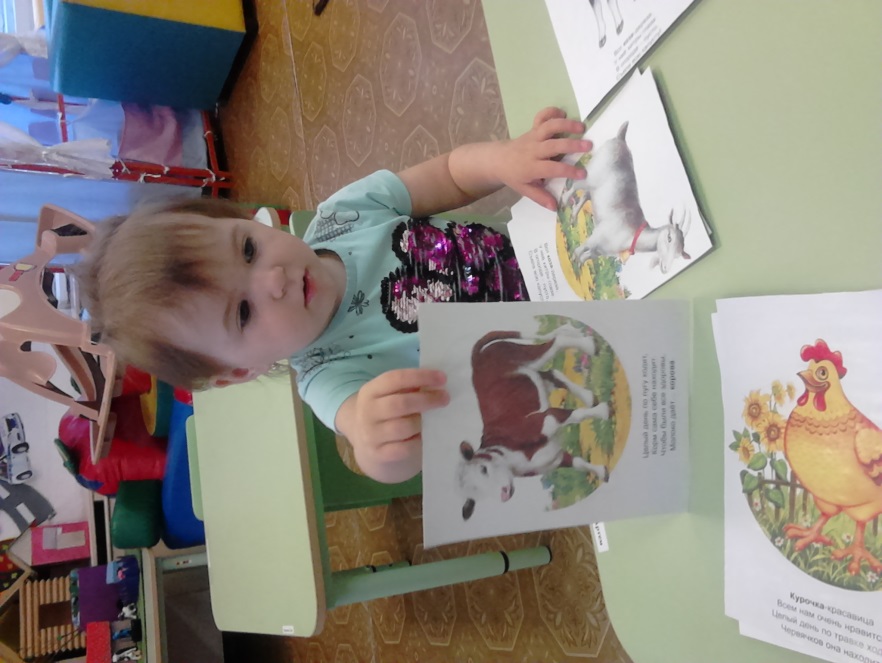 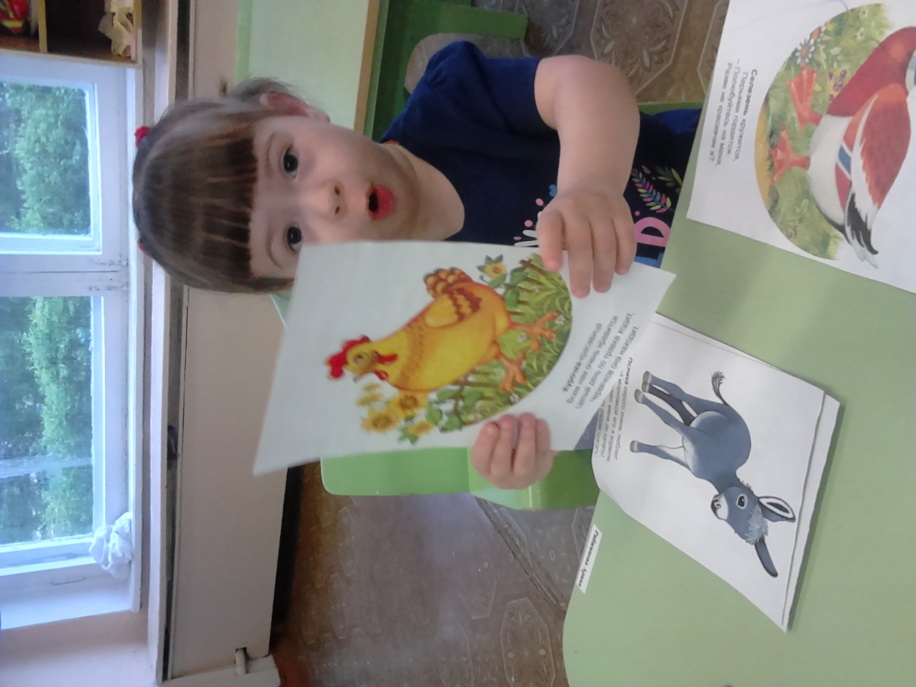 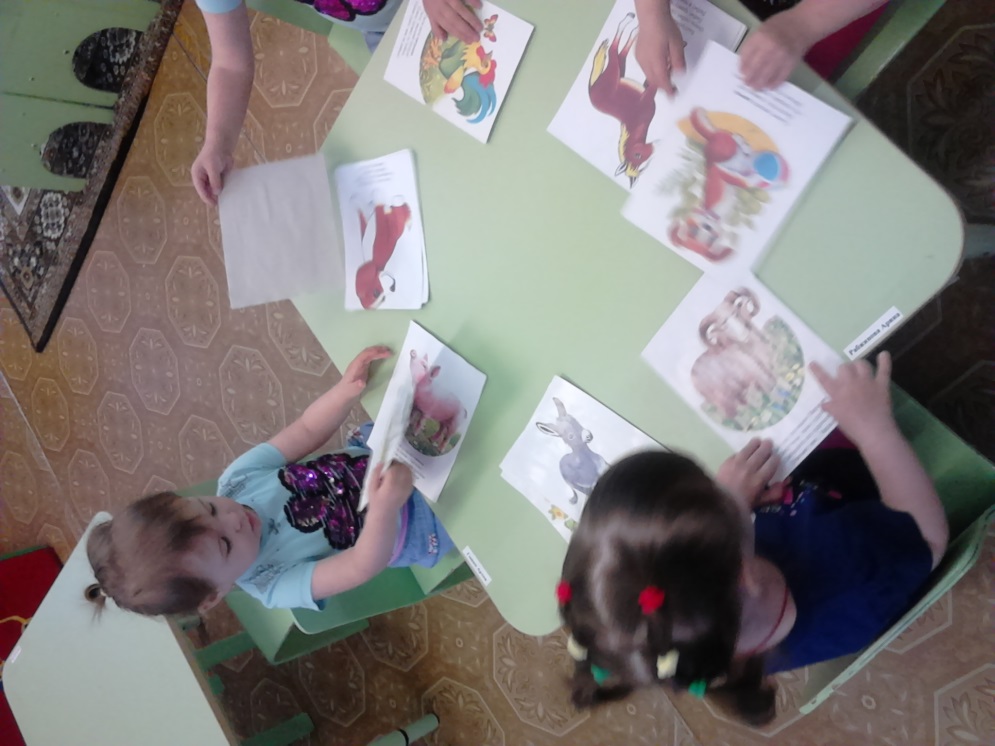 «Свинка» лепка по форме. Задачи: учить лепить свинку на основе коробки из шоколадного яйца конструктивным способом; передавать характерные особенности внешнего вида животного; развивать мышление и творческое воображение. Дидактическая игра «Накорми поросенка», на прогулке,  используя поросят на участке .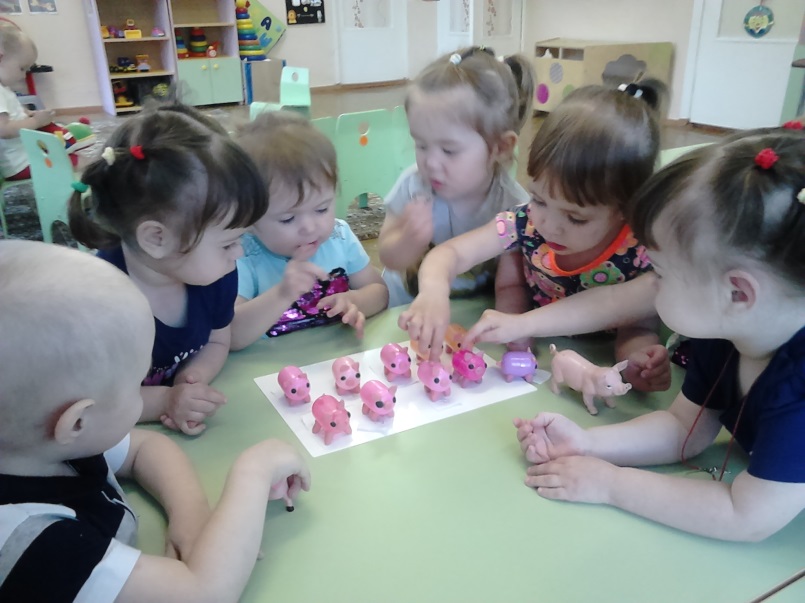 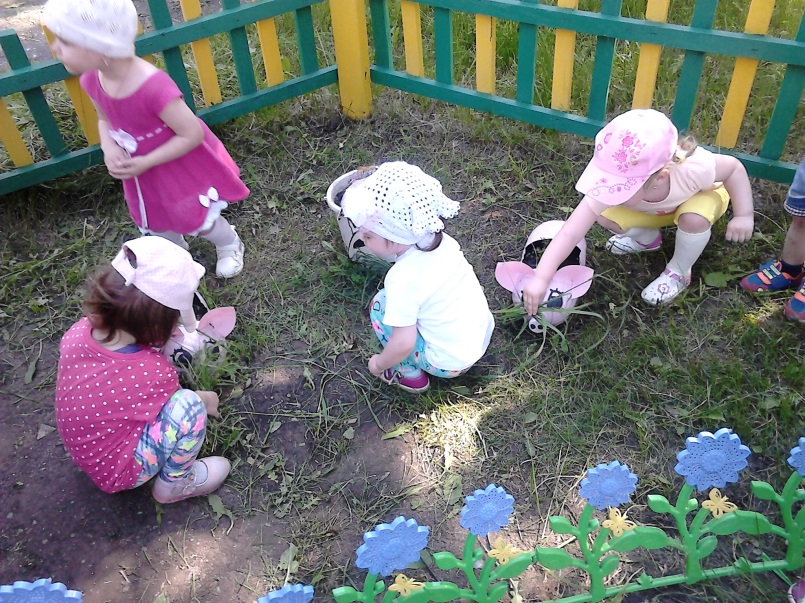 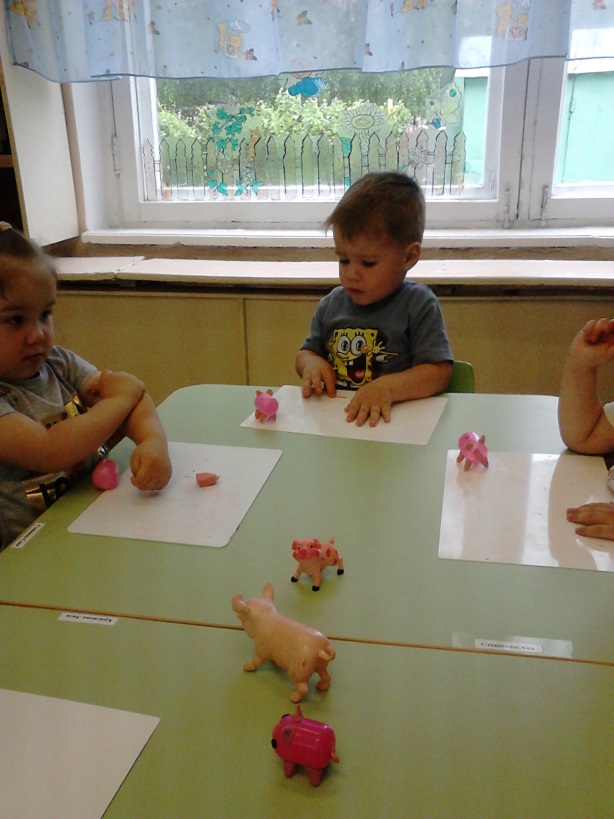 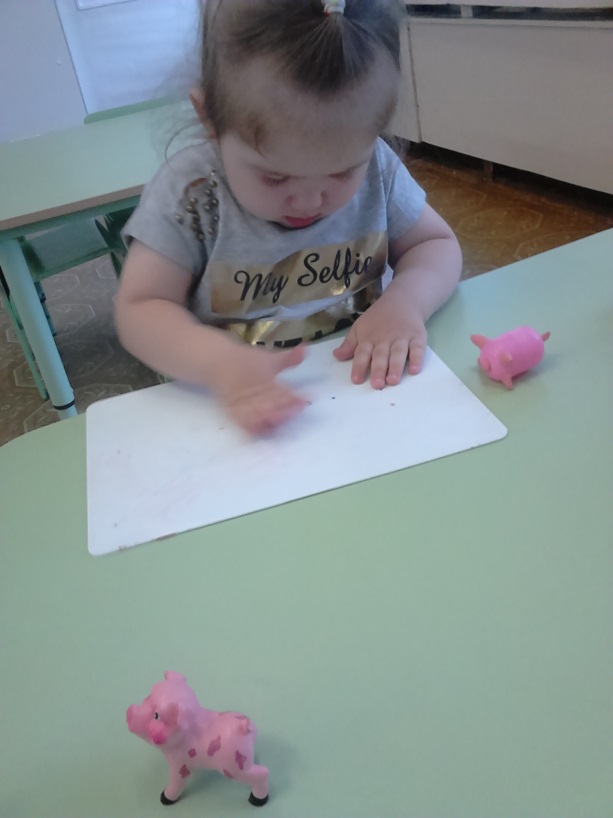 Знакомство с коровой и теленком. Цель: познакомить детей с коровой и ее детенышами теленком, обратить внимание детей на то, что корова дает молоко вкусное и полезное.  Заучивание стихотворения А. Барто «Идет бычок качается».  «Коровы на лугу» аппликация с элементами конструирования. Задачи: развивать восприятие цвета и пропорций, пространственную ориентировку; воспитывать аккуратность. 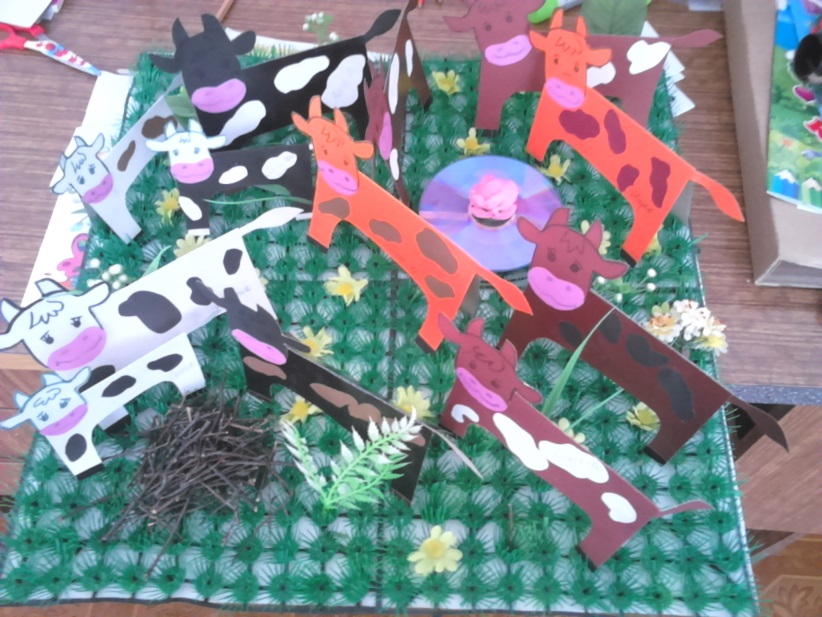 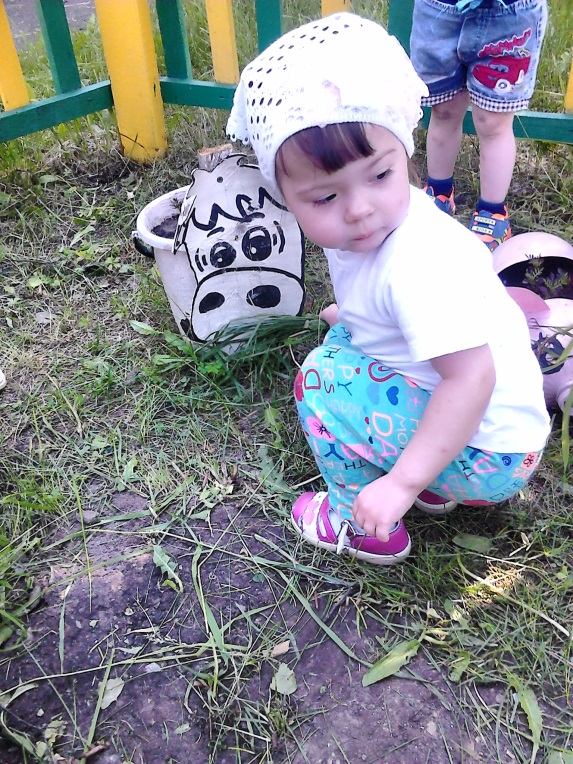 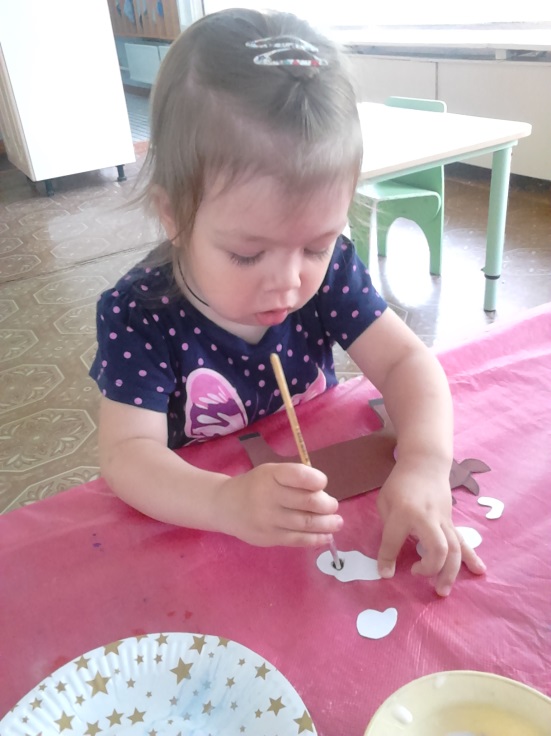 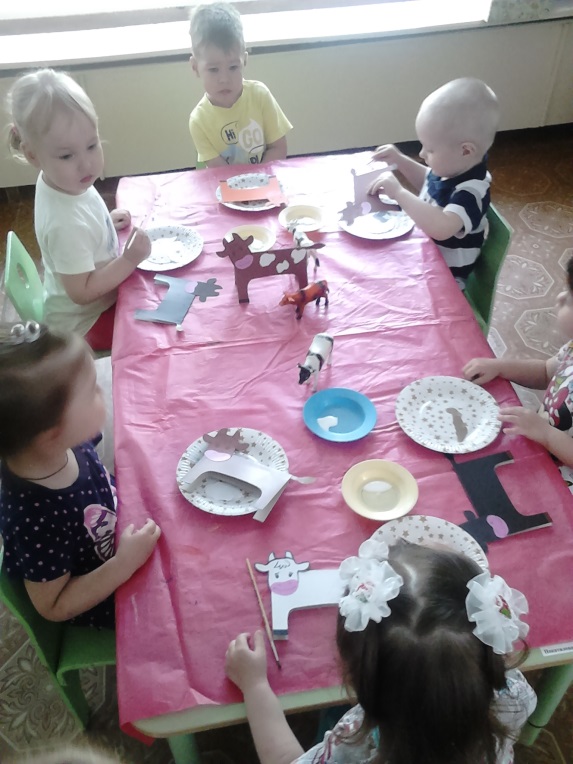 Беседа «Где живут домашние животные?».  Цель: дать детям представление о «домах», которые люди строят для дом. животных; уточнить представления детей о том, как человек ухаживает за животными и какую пользу приносят животные человеку. «Овечка» конструирование. Задачи: познакомить детей с новым материалом для творчества – шерстя ной ниткой; учить равномерно, наматывать нитку на картонную основу; развивать мелкую моторику.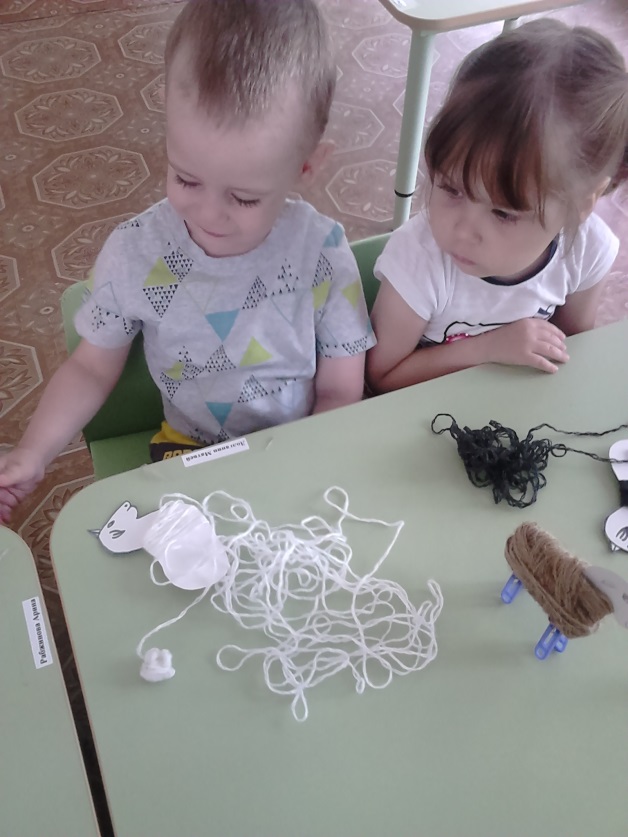 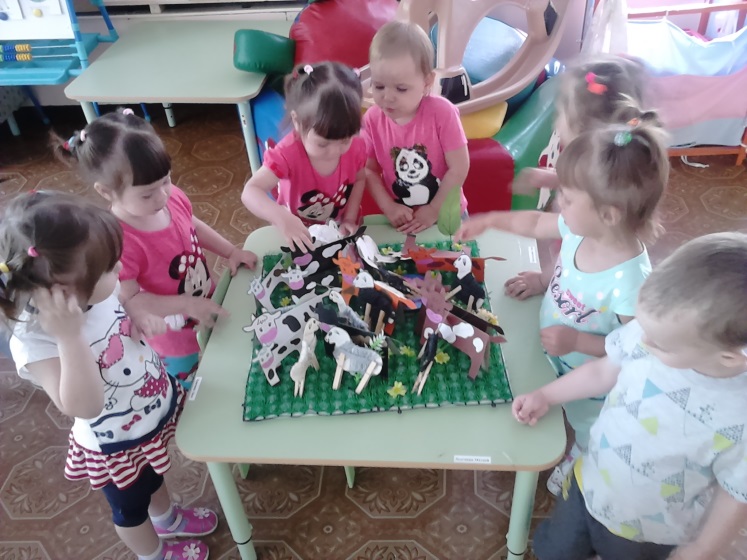 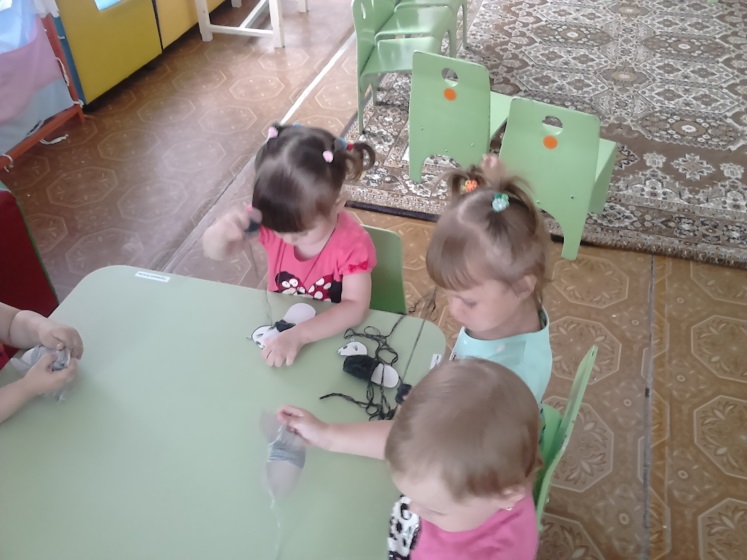 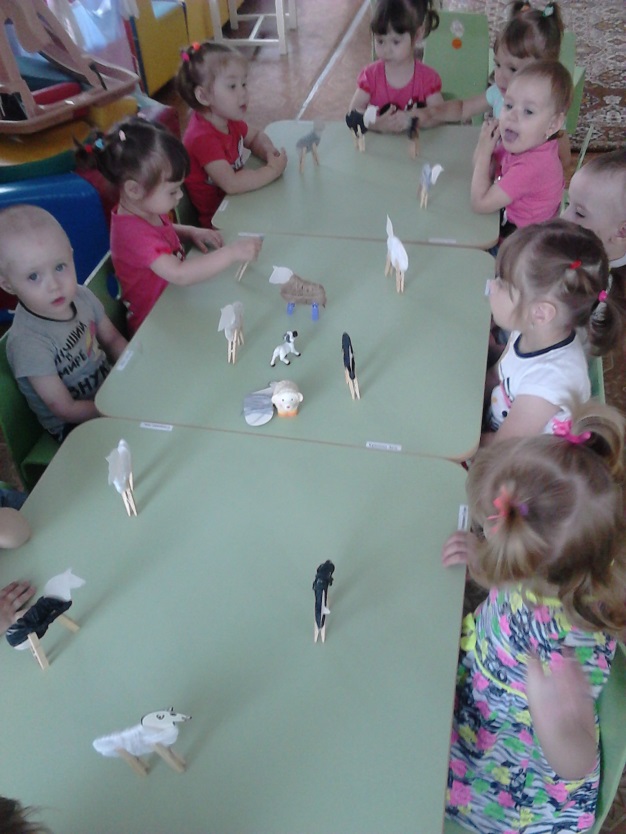 Знакомство с козой и козлятами. Пальчиковая игра  «Коза» - развитие мелкой моторики. Дидактическая игра «Один и много».  Дыхательное упражнение «Легкий диск».  Коллективная аппликация из ватных дисков и кусочков. Цель: развитие творческих способностей в освоении техники прикрепления ватных дисков на картон для получения объемной аппликации.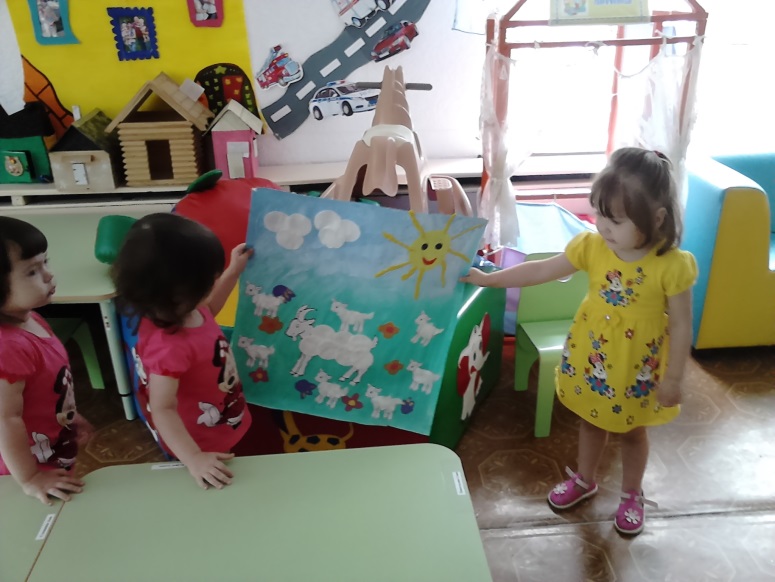 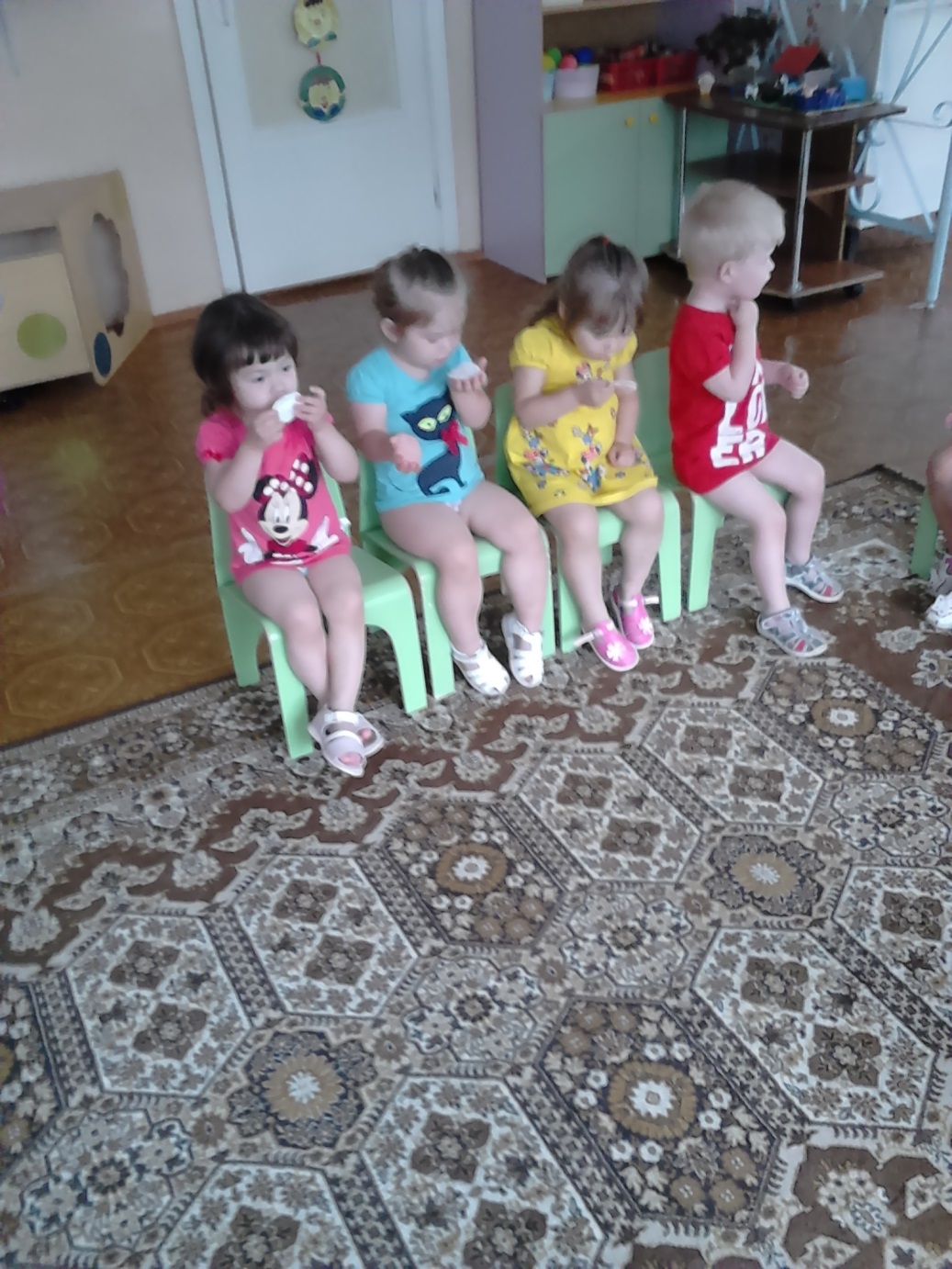 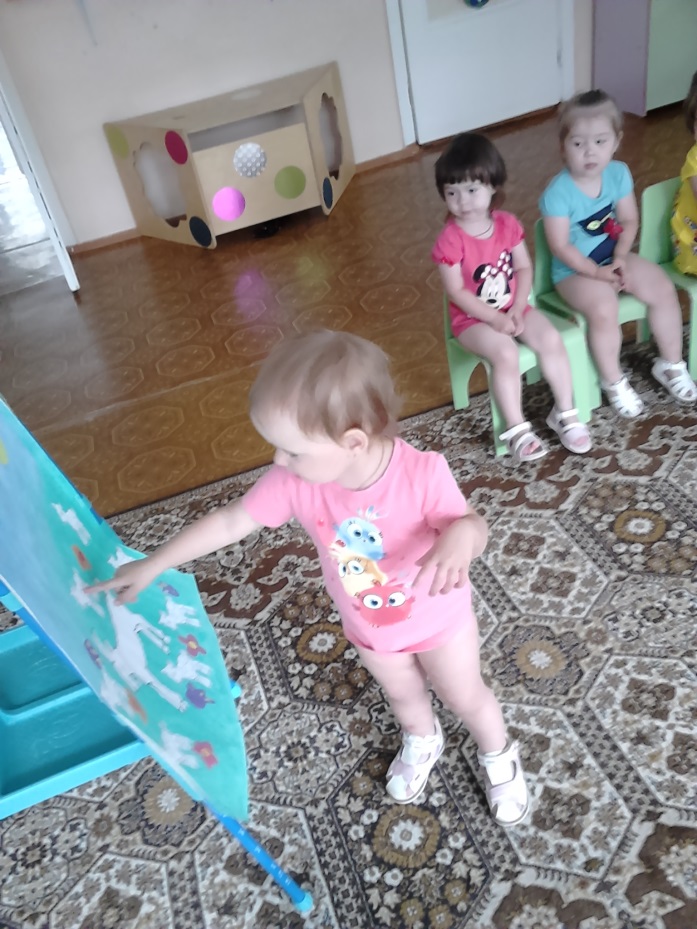 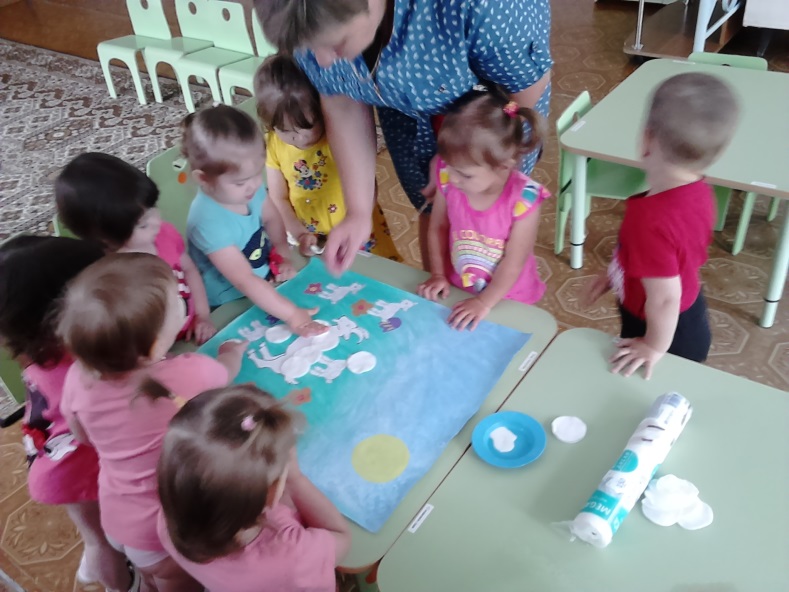 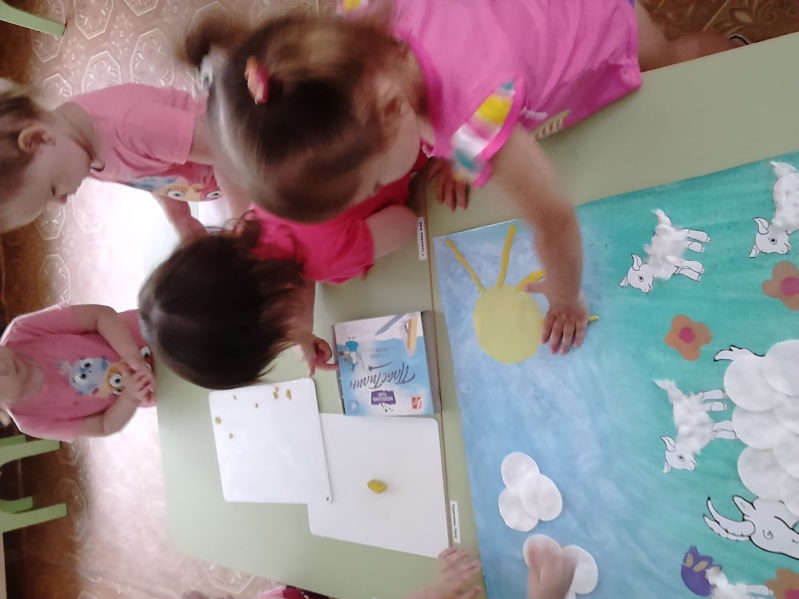 Знакомство с кошкой.  На прогулке: наблюдение за кошкой, игра «ловим рыбу для кота»-развивать ловкость, ориентацию в пространстве, мелкую моторику. «А у нас сегодня гость, а у вас?» - рассматривание живого котенка. Цель: развивать речь, учить  называть части тела, подражать котенку, пальчиковая игра «Купим мы с бабушкой…», подвижная игра «Кошка мышек наловила» - развитие двигательной активности.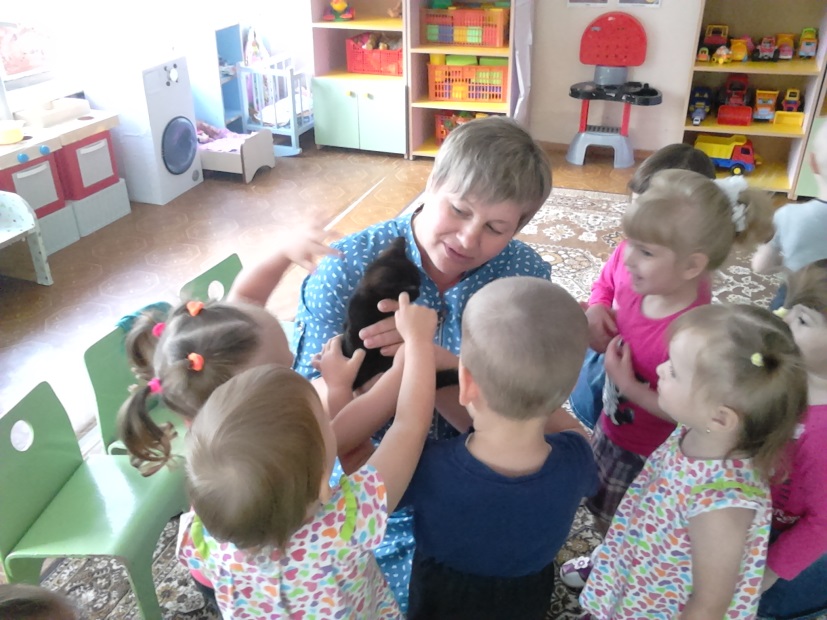 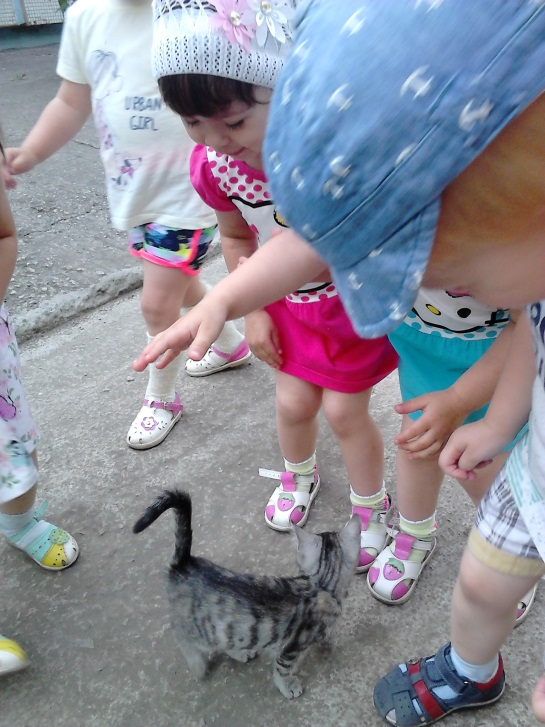 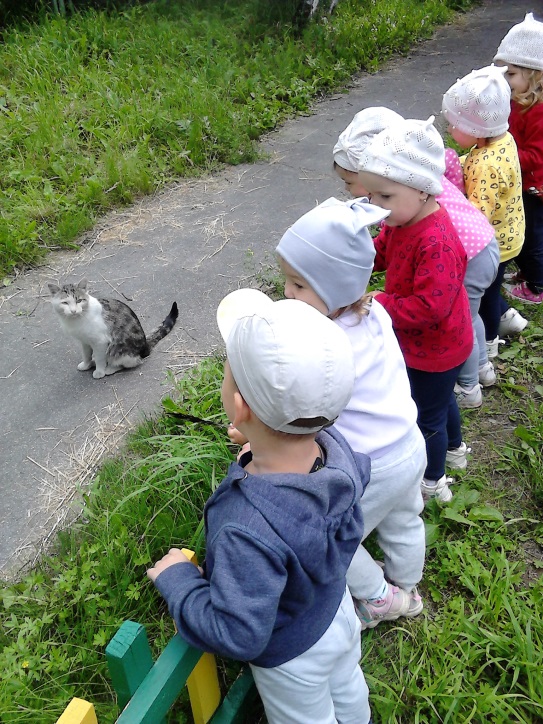 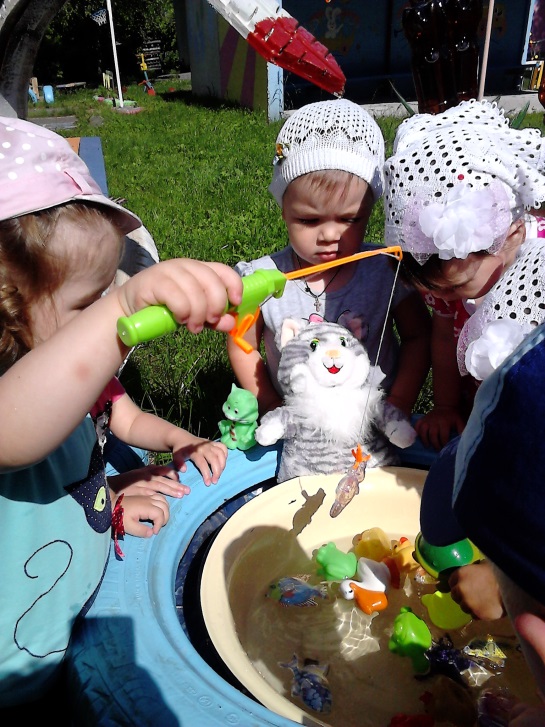 «Собачка» лепка по форме. Задачи: учить лепить собаку на основе коробки из шоколадного яйца конструктивным способом; передавать характерные особенности внешнего вида животного; развивать мышление и творческое воображение. На прогулке: наблюдение за собакой. Цель: учить называть части тела собаки, поговорить с детьми о правилах безопасности при обращении с собакой.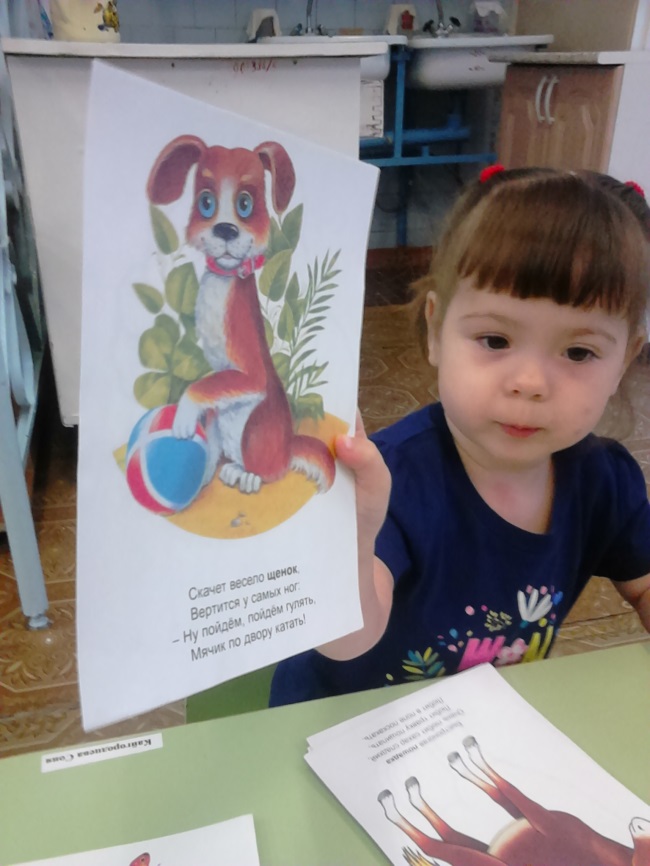 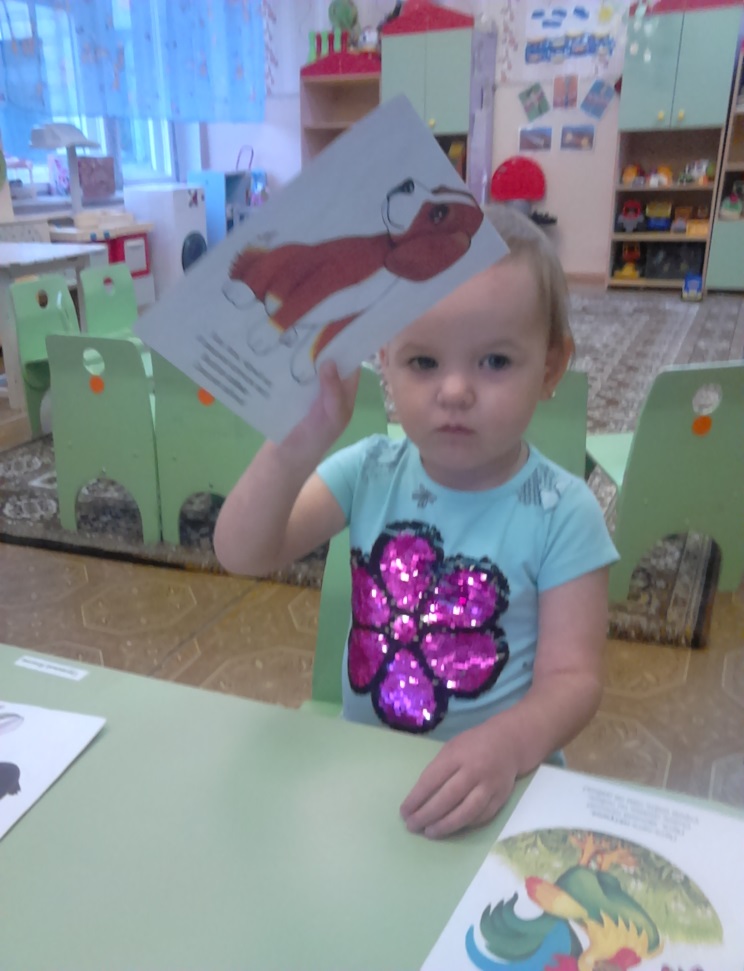 «Знакомство с лошадью и жеребенком» Заучивание стихотворения А. Барто «Лошадка».                                                    Конструирование «Загон для лошадей». Задачи: заинтересовать детей игрой со строительным материалом.  Формировать умение детей различать предметы по высоте («высокий –низкий») ; развивать умение сооружать постройку по образцу.   На прогулке: подвижная игра «Катаемся на лошадках» развитие двигательной активности. (лошадки на палочках, сделанные родителями) 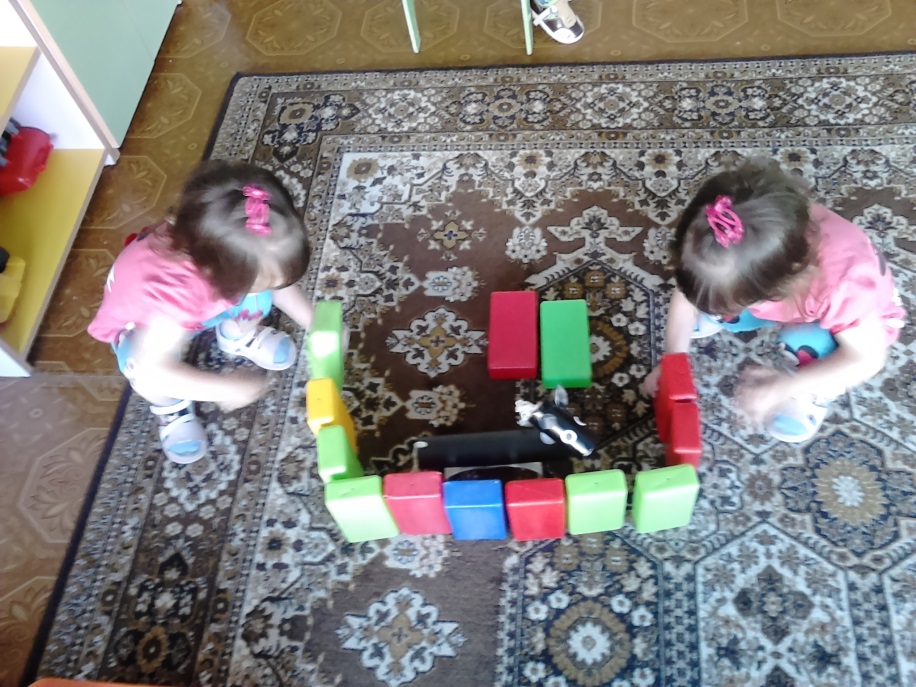 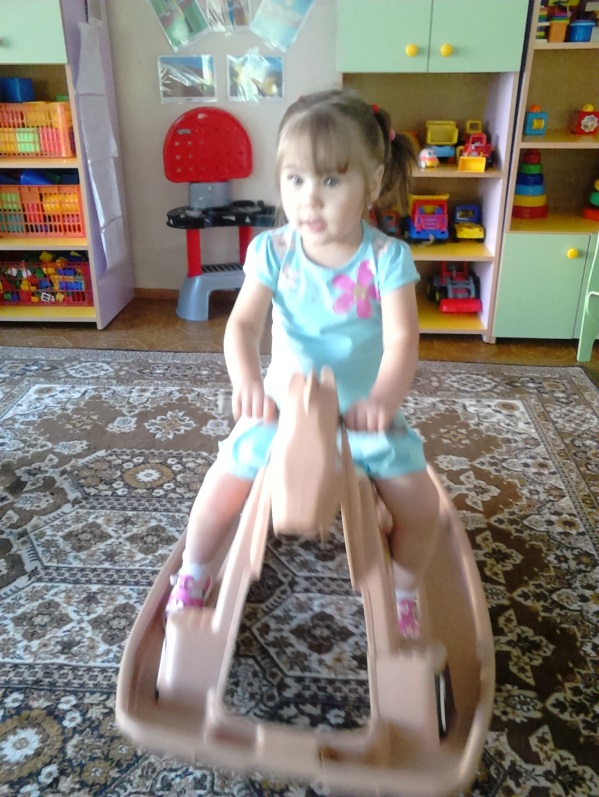 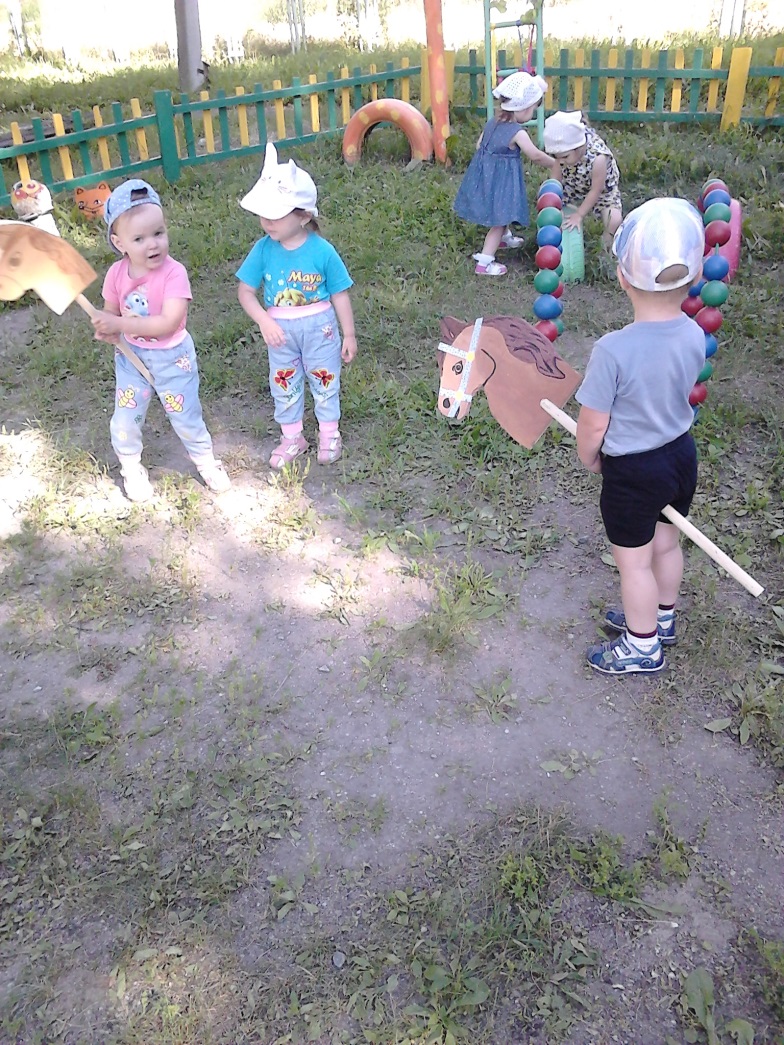 «На птичьем дворе». Цель:  знакомить детей с домашними птицами. «Петушок и дружная семейка» Цель: Продолжать  знакомить детей с фольклорными произведениями (потешками), в которых рассказывается о петушке, курочке, цыплятах. «Цыплята» лепка по форме. Задачи: учить лепить цыплят на основе коробки из шоколадного яйца конструктивным способом; передавать характерные особенности внешнего вида птиц; развивать мышление и творческое воображение. Игра малой подвижности «Вышла курочка гулять» - учить выполнять движения по тексту. 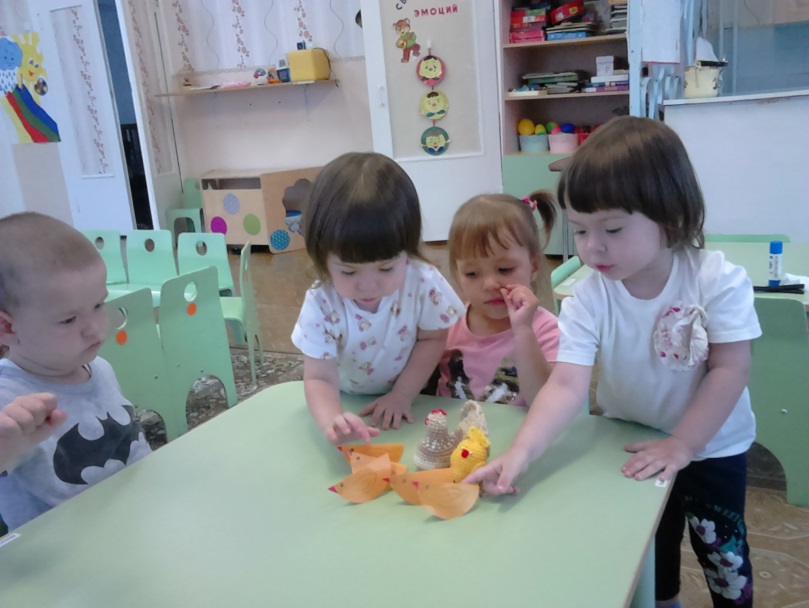 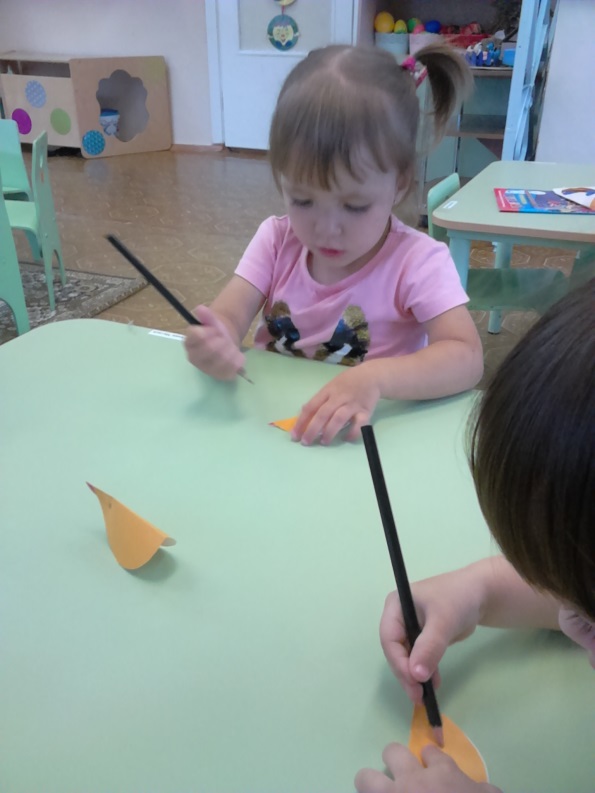 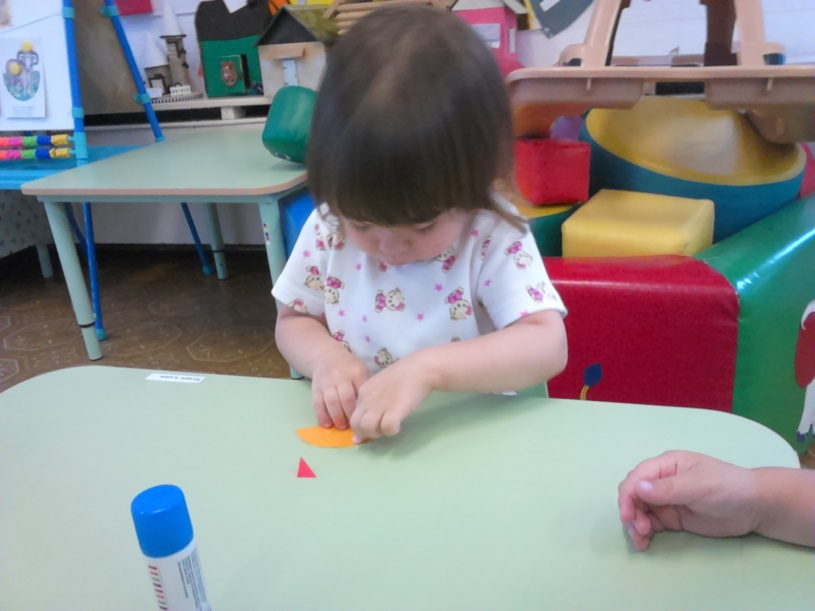 Знакомство с уткой и утятами. Цель: познакомить детей с дом. птицей уточкой, ее повадками, строением тела. Дидактическая игра «Кто как кричит» - учить звукоподражанию  Игры с водой «Водоплавающие птицы» - развивать мелкую моторику, обогащать словарный запас, обратить внимание детей на то, что утки водоплавающие птицы.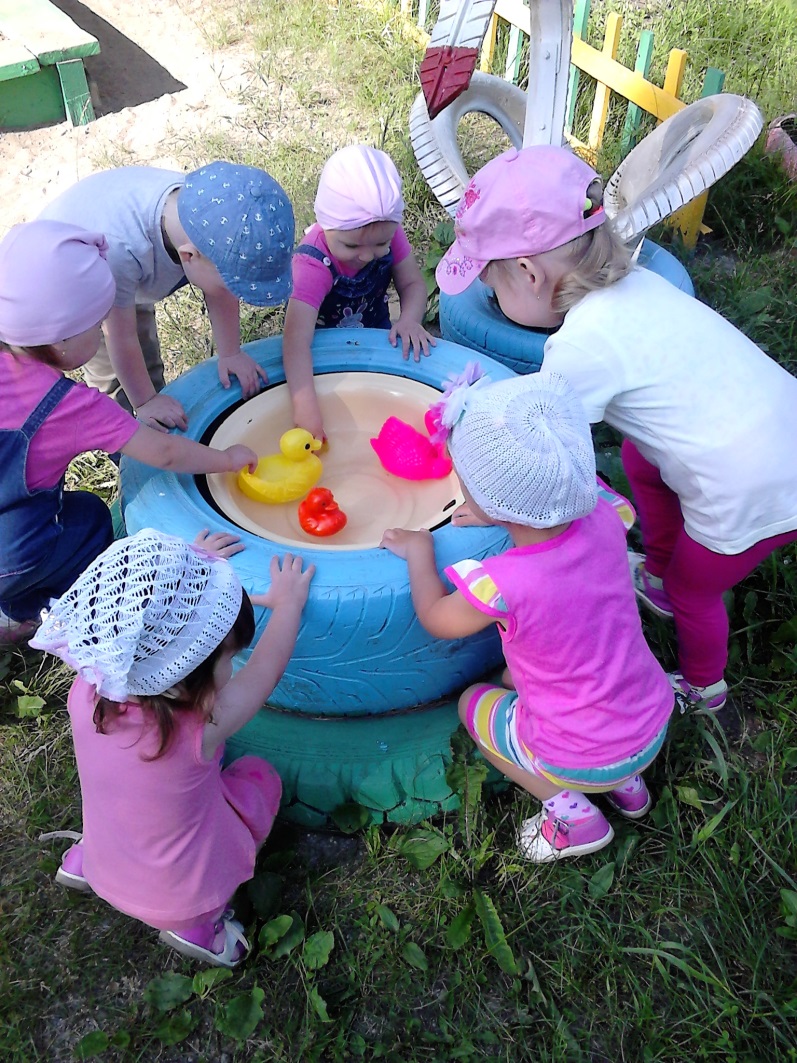 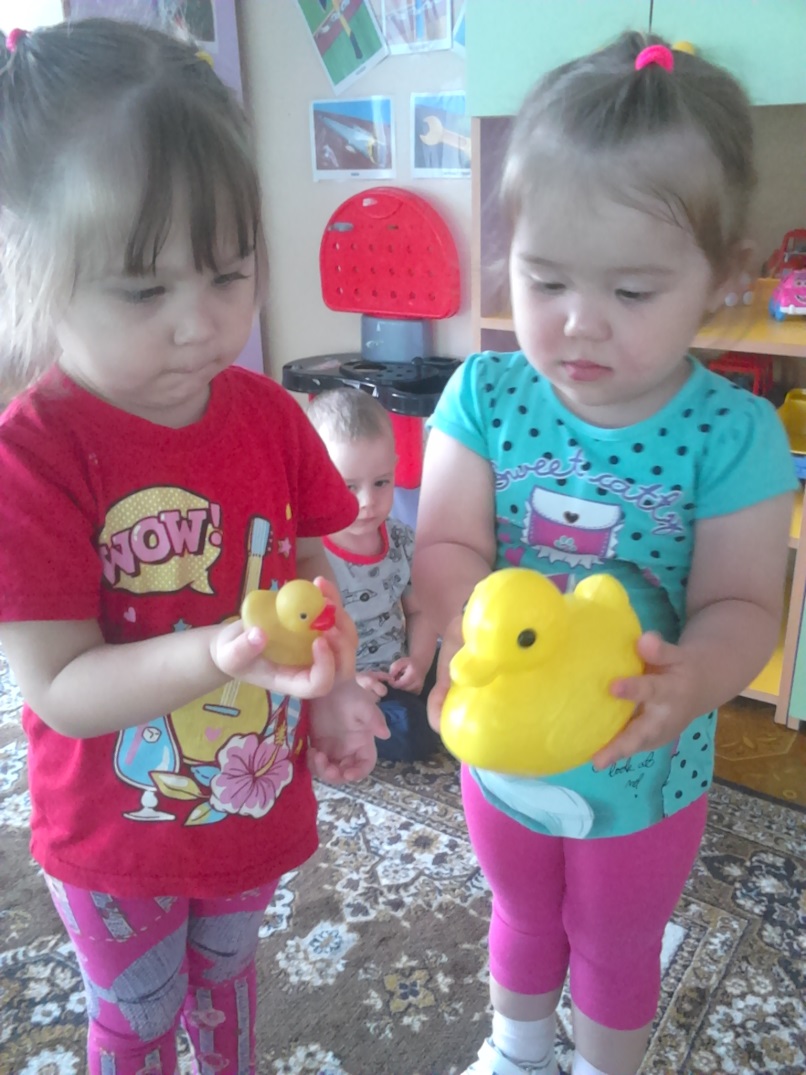 «Гуси, гуси га-га-га» - познакомить детей  с гусыней и ее птенцами гусятами. Обрывная аппликация из ватных дисков «Гусь». Цель: развивать творческие способности, мелкую моторику. Дыхательное упражнение «Перышко». Заучивание потешки «Гуси, гуси га-га-га». Пальчиковый театр «Два веселых гуся».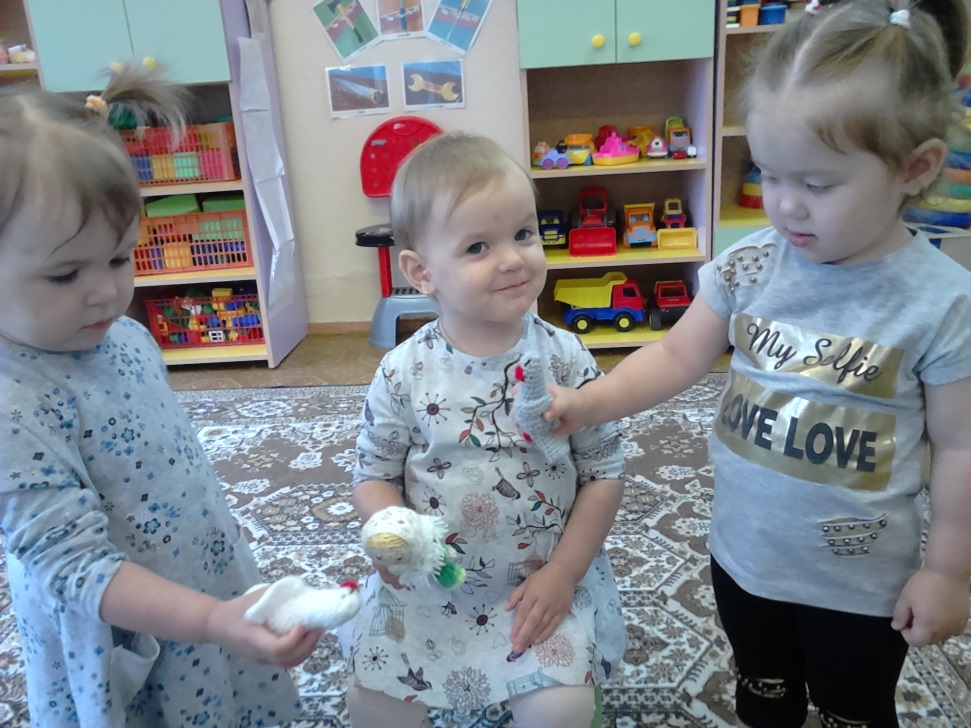 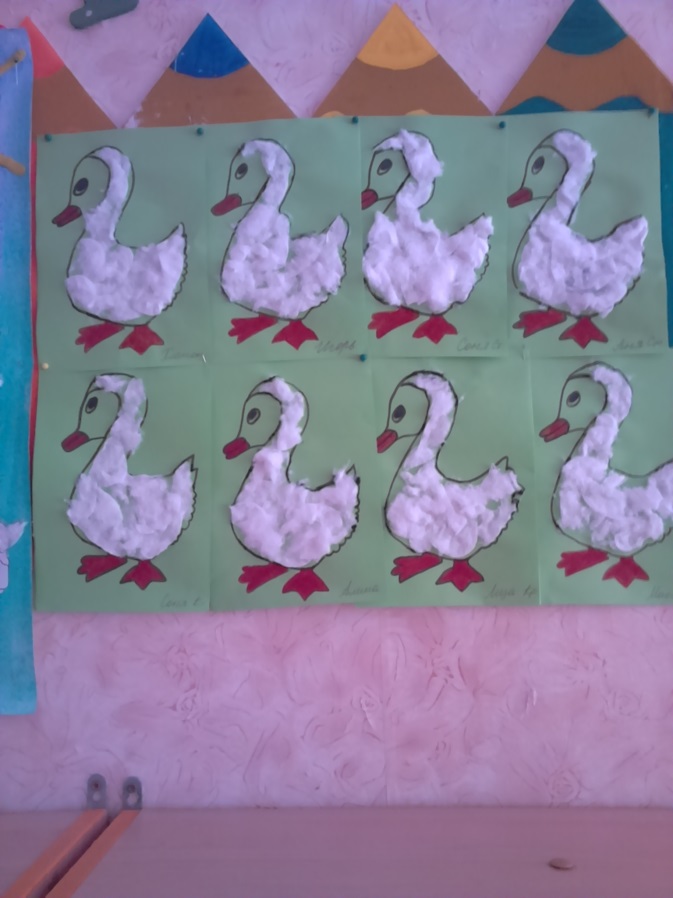 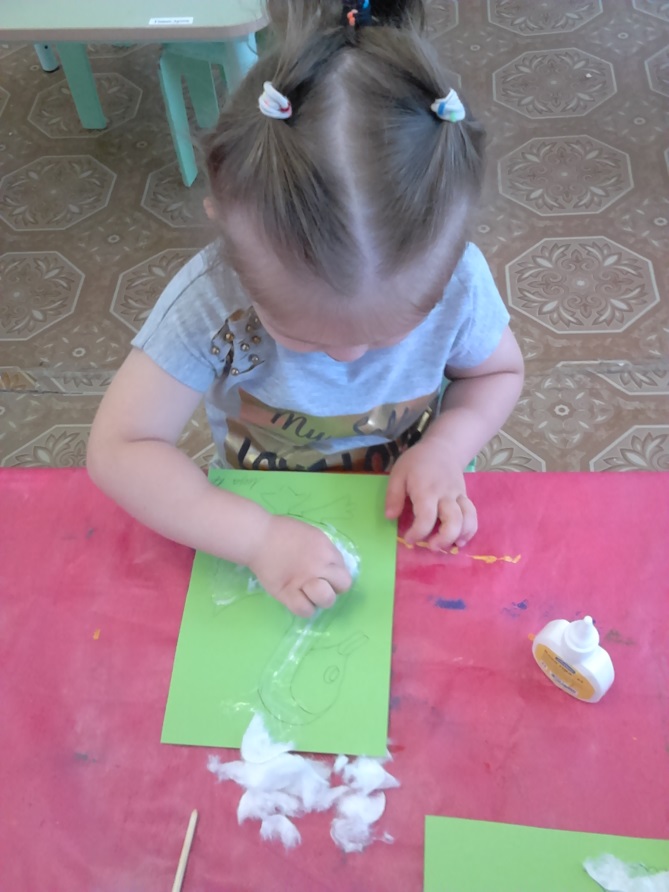 Закрепление пройденного материала: рассматривание картин, макета, дидактическая игра «Кто что ест», «Кто как кричит», пальчиковая игра «Купим мы с бабушкой…», подвижная игра «Лохматый пес», чтение рассказа Ушинского «Пе тушок с семьей».  Работа с раскрасками – учить детей правильно держать карандаш, не выходить за контур рисунка. На основе рисунков оформить групповую книжку-малышку «Домашние животные». Подвижная игра с лошадками на палочках.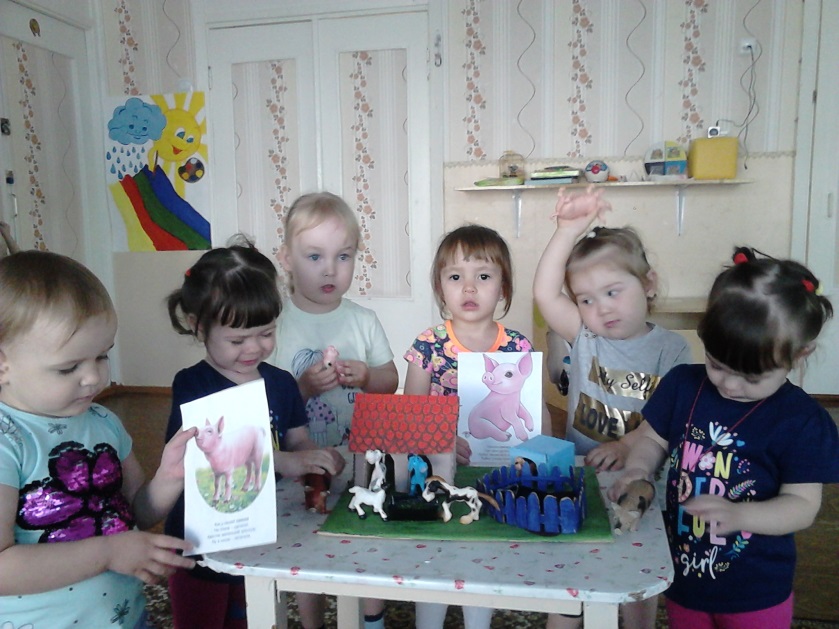 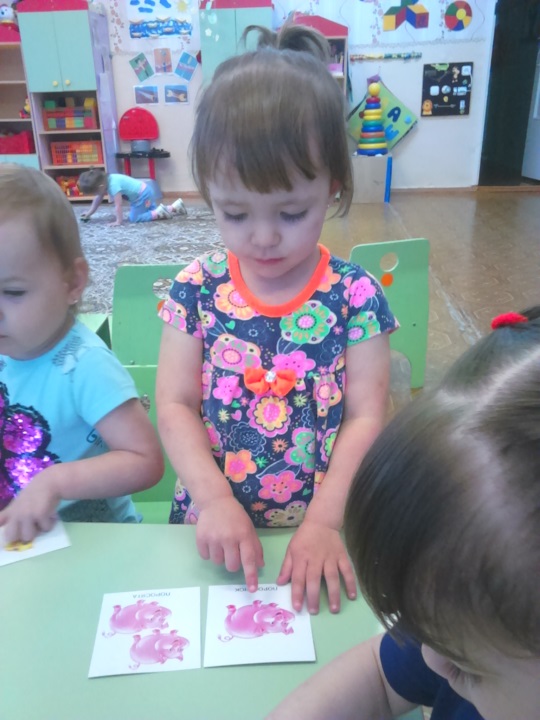 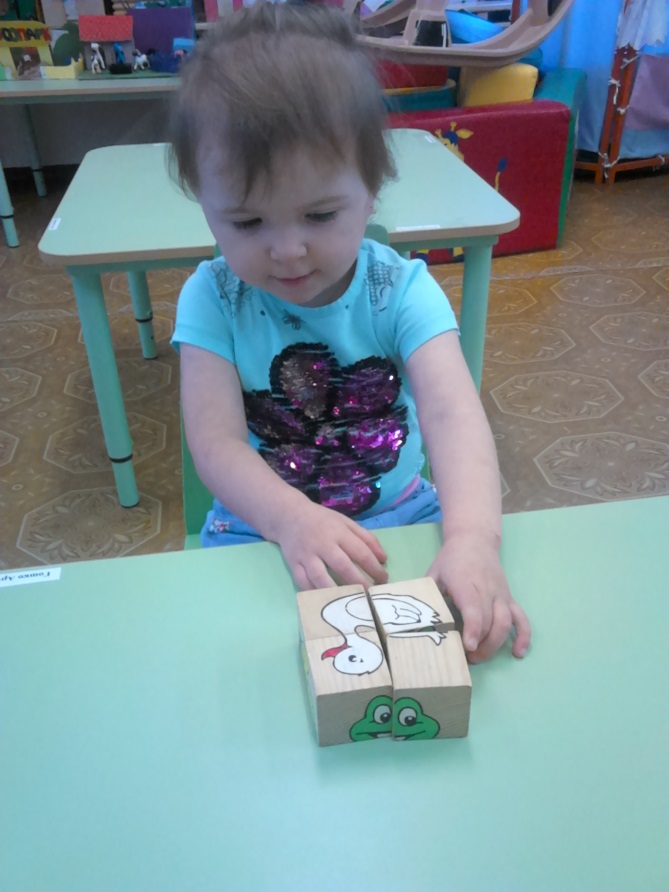 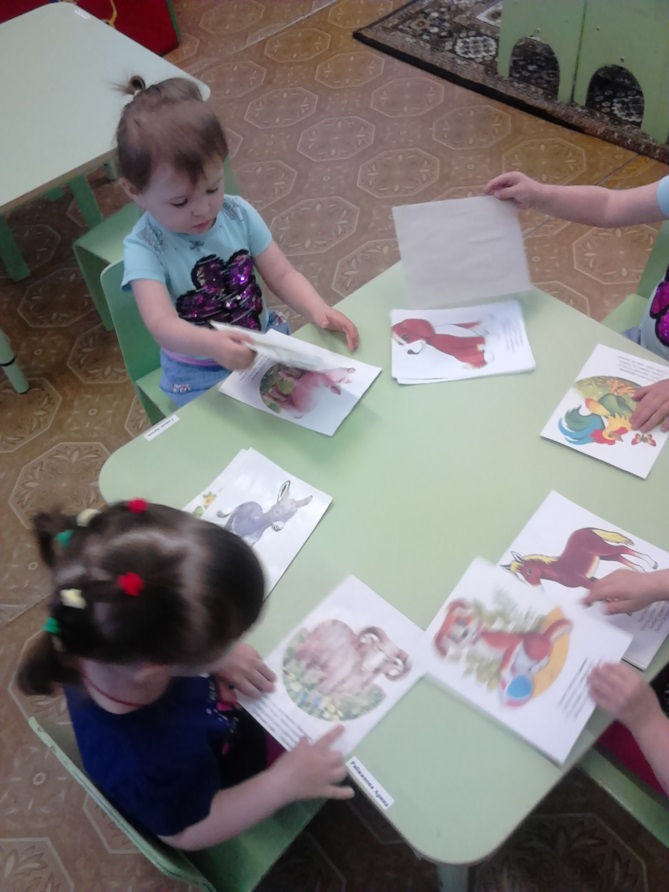 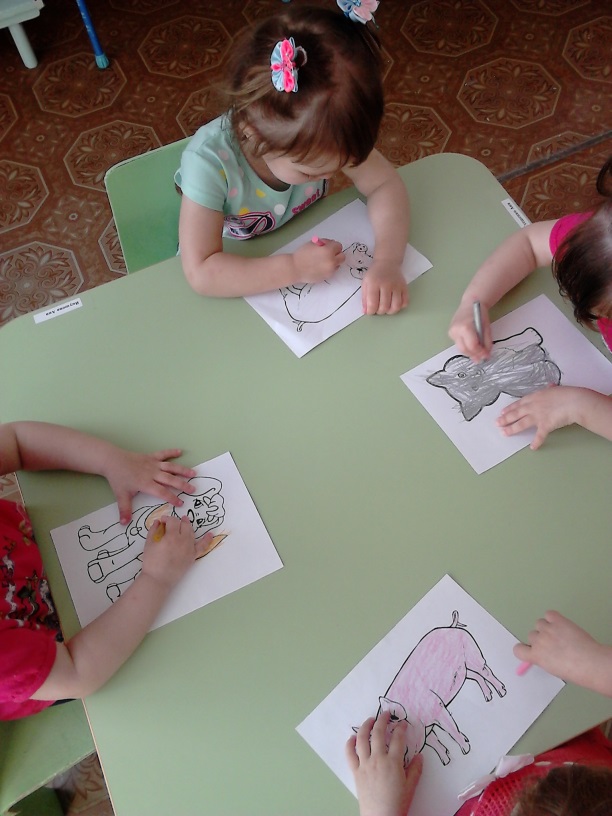 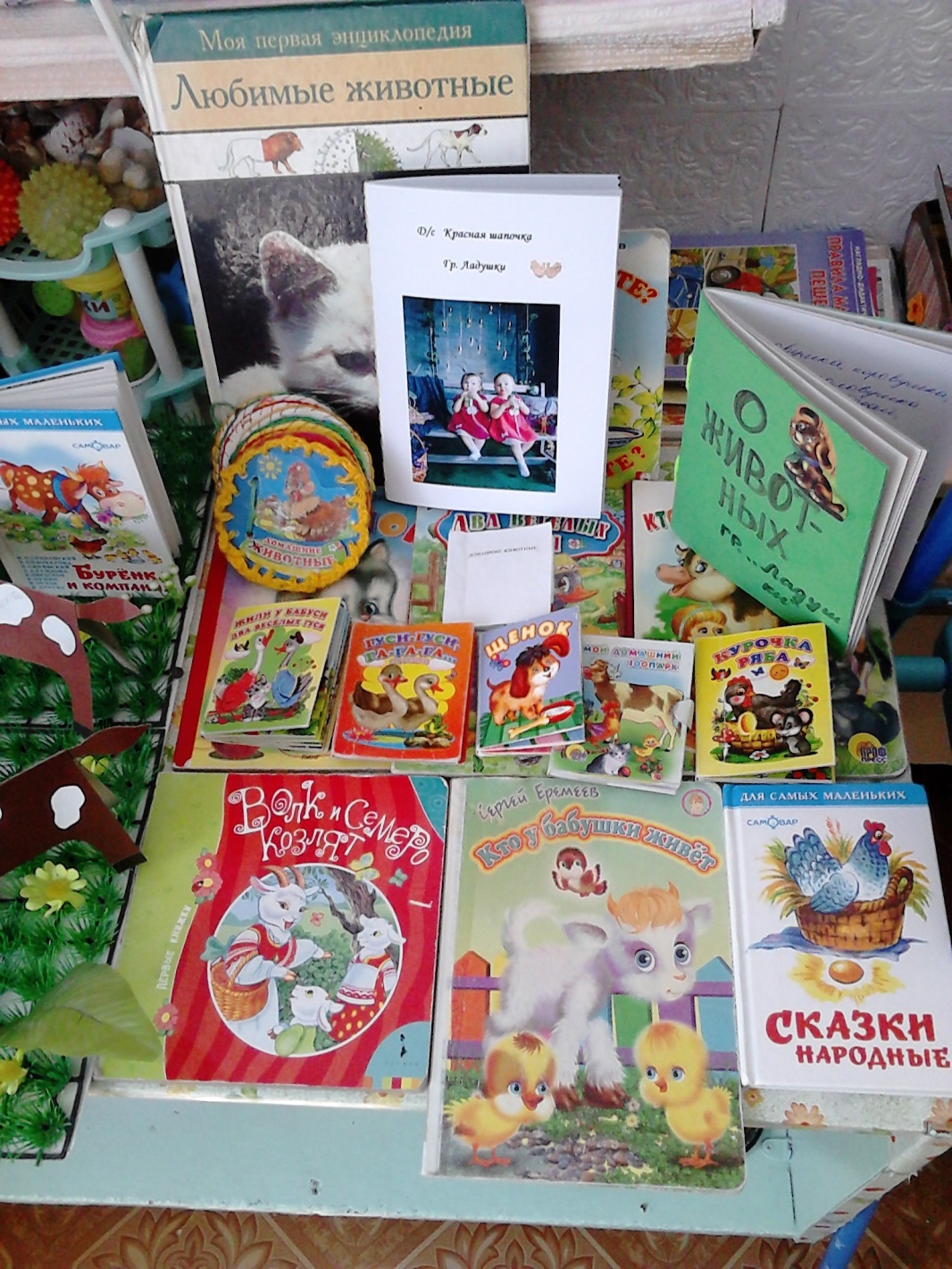 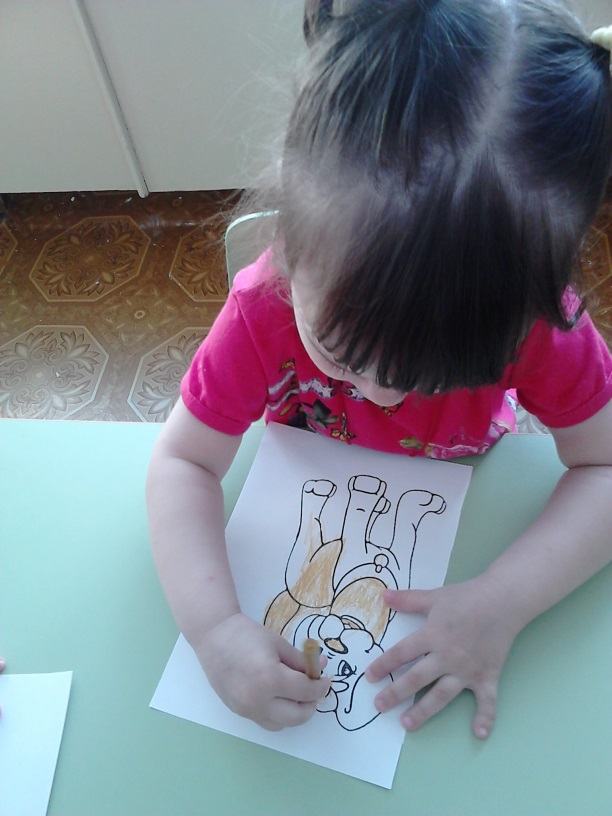 Оформление выставки: макет «Коровы на лугу»,  «Свинка с поросятами», «Бедные овечки. Коллективная аппликация с элементами конструирования «Коза с козлятами», аппликация «Гуси», мини макет «На птичьем дворе», совместное творчество родителей и детей.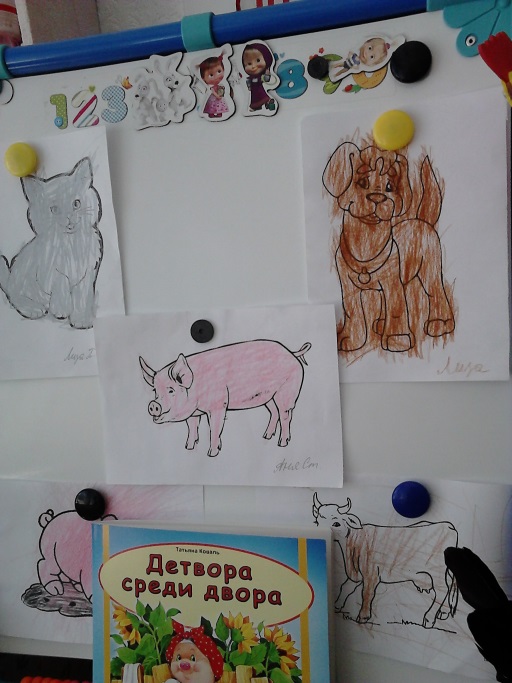 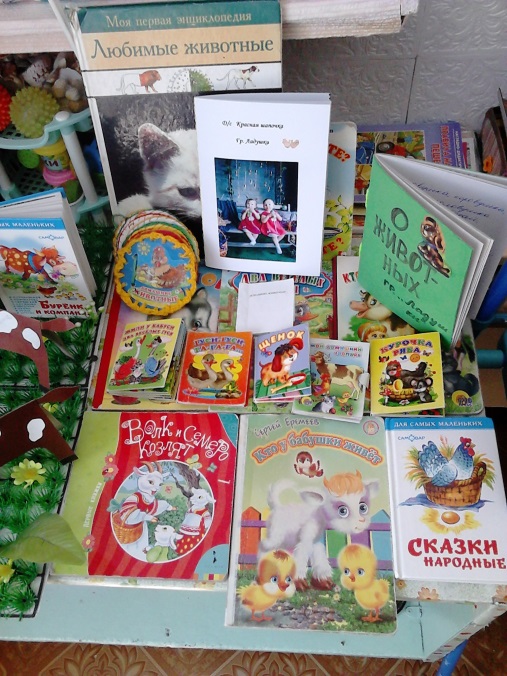 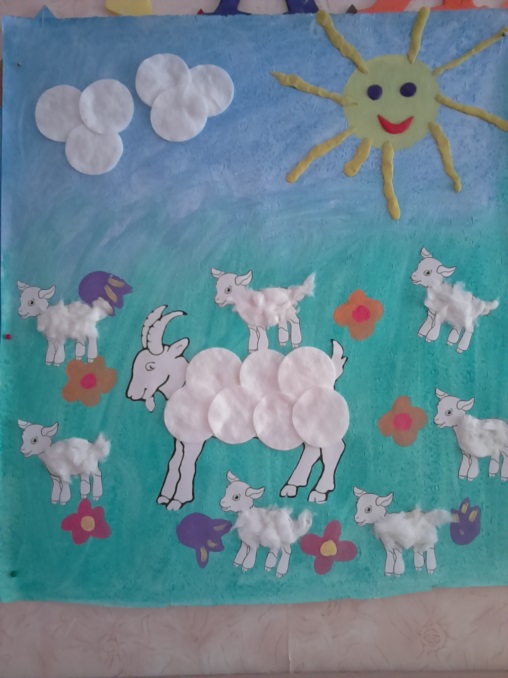 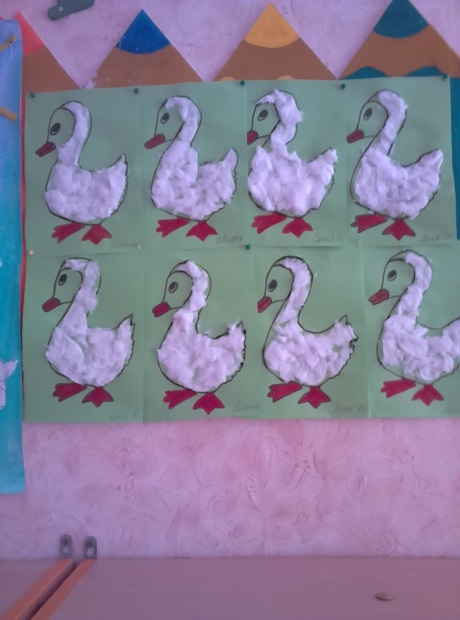 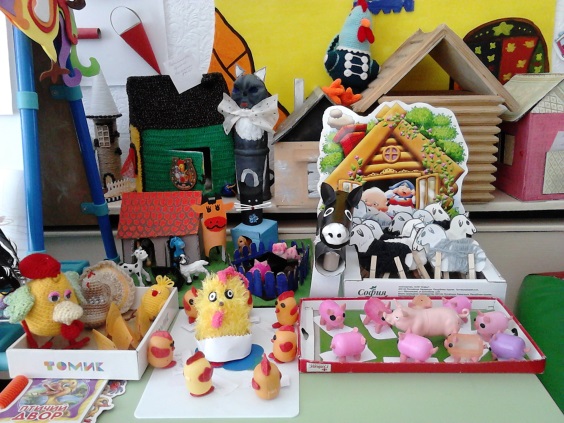 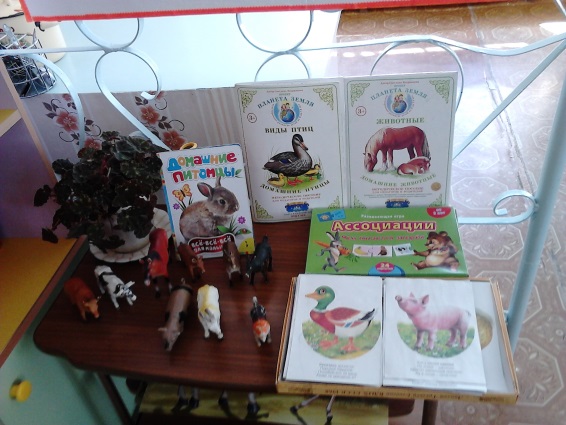 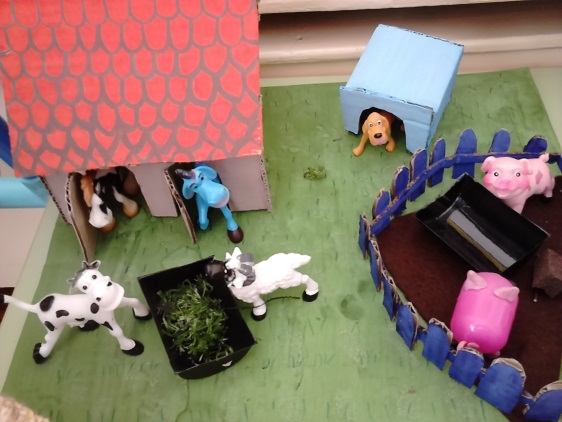 